ПРАВИТЕЛЬСТВО САНКТ-ПЕТЕРБУРГАПОСТАНОВЛЕНИЕот 20 апреля 2017 г. N 291О СОЗДАНИИ КООРДИНАЦИОННОГО СОВЕТА ПРИ ПРАВИТЕЛЬСТВЕСАНКТ-ПЕТЕРБУРГА ПО ВОПРОСАМ ПОПЕЧИТЕЛЬСТВА В СФЕРЕСОЦИАЛЬНОЙ ЗАЩИТЫ, ОБРАЗОВАНИЯ И ЗДРАВООХРАНЕНИЯПравительство Санкт-Петербурга постановляет:1. Создать Координационный совет при Правительстве Санкт-Петербурга по вопросам попечительства в сфере социальной защиты, образования и здравоохранения в составе согласно приложению.2. Утвердить Положение о Координационном совете при Правительстве Санкт-Петербурга по вопросам попечительства в сфере социальной защиты, образования и здравоохранения.3. Контроль за выполнением постановления возложить на вице-губернатора Санкт-Петербурга Чечину Н.В.(в ред. Постановлений Правительства Санкт-Петербурга от 21.07.2022 N 659, от 11.08.2023 N 844)Губернатор Санкт-ПетербургаГ.С.ПолтавченкоПРИЛОЖЕНИЕк постановлениюПравительства Санкт-Петербургаот 20.04.2017 N 291СОСТАВКООРДИНАЦИОННОГО СОВЕТА ПРИ ПРАВИТЕЛЬСТВЕ САНКТ-ПЕТЕРБУРГАПО ВОПРОСАМ ПОПЕЧИТЕЛЬСТВА В СФЕРЕ СОЦИАЛЬНОЙ ЗАЩИТЫ,ОБРАЗОВАНИЯ И ЗДРАВООХРАНЕНИЯУТВЕРЖДЕНОпостановлениемПравительства Санкт-Петербургаот 20.04.2017 N 291ПОЛОЖЕНИЕО КООРДИНАЦИОННОМ СОВЕТЕ ПРИ ПРАВИТЕЛЬСТВЕ САНКТ-ПЕТЕРБУРГАПО ВОПРОСАМ ПОПЕЧИТЕЛЬСТВА В СФЕРЕ СОЦИАЛЬНОЙ ЗАЩИТЫ,ОБРАЗОВАНИЯ И ЗДРАВООХРАНЕНИЯ1. Общие положения1.1. Настоящее Положение определяет основные задачи, полномочия, состав и организацию деятельности Координационного совета при Правительстве Санкт-Петербурга по вопросам попечительства в сфере социальной защиты, образования и здравоохранения (далее - Координационный совет), в том числе в отношении социальной защиты граждан, попавших в трудную жизненную ситуацию, детей-сирот и детей, оставшихся без попечения родителей, лиц из числа детей-сирот и детей, оставшихся без попечения родителей, инвалидов и иных групп граждан в Санкт-Петербурге (далее - отдельные категории граждан), и выработки предложений по совершенствованию государственной политики в социальной сфере.1.2. Координационный совет является постоянно действующим коллегиальным совещательным органом при Правительстве Санкт-Петербурга. Решения Координационного совета носят рекомендательный характер.1.3. В своей деятельности Координационный совет руководствуется Конституцией Российской Федерации, законодательством Российской Федерации и законодательством Санкт-Петербурга, а также настоящим Положением.1.4. Положение о Координационном совете и его состав утверждаются постановлением Правительства Санкт-Петербурга.2. Основные задачи Координационного советаОсновными задачами Координационного совета являются:2.1. Обеспечение координации деятельности исполнительных органов государственной власти Санкт-Петербурга, органов местного самоуправления в Санкт-Петербурге, общественных и иных некоммерческих организаций.2.2. Выработка приоритетных направлений, а также предложений по совершенствованию государственной политики по вопросам попечительства в сфере социальной защиты, образования и здравоохранения, в том числе в отношении социальной защиты отдельных категорий граждан.2.3. Разработка рекомендаций и предложений по совершенствованию организации работы по вопросам попечительства в сфере социальной защиты, образования и здравоохранения, в том числе в отношении социальной защиты отдельных категорий граждан.2.4. Обсуждение предложений, концепций, программ, а также инициатив граждан, общественных и иных организаций по реализации мероприятий по вопросам попечительства в сфере социальной защиты, образования и здравоохранения, в том числе в отношении социальной защиты отдельных категорий граждан.2.5. Подготовка и внесение в установленном порядке на рассмотрение Губернатора Санкт-Петербурга, Правительства Санкт-Петербурга, иных исполнительных органов государственной власти Санкт-Петербурга предложений по вопросам попечительства в сфере социальной защиты, образования и здравоохранения, в том числе в отношении социальной защиты отдельных категорий граждан.2.6. Взаимодействие с попечительскими советами государственных учреждений (учреждений здравоохранения, социальной защиты, образовательных учреждений независимо от их ведомственной принадлежности) по вопросам попечительства в сфере социальной защиты, образования и здравоохранения, в том числе в отношении социальной защиты отдельных категорий граждан.2.7. Обобщение опыта работы по вопросам попечительства в сфере социальной защиты, образования и здравоохранения, в том числе в отношении социальной защиты отдельных категорий граждан.2.8. Осуществление иных задач, связанных с деятельностью Координационного совета.3. Состав Координационного совета3.1. В состав Координационного совета входят представители территориальных органов федеральных государственных органов, Законодательного Собрания Санкт-Петербурга, Уполномоченного по правам ребенка в Санкт-Петербурге, исполнительных органов государственной власти Санкт-Петербурга, органов местного самоуправления в Санкт-Петербурге, организаций независимо от форм собственности и организационно-правовых форм, расположенных на территории Санкт-Петербурга.(п. 3.1 в ред. Постановления Правительства Санкт-Петербурга от 21.07.2022 N 659)3.2. Председателем Координационного совета является Губернатор Санкт-Петербурга.3.3. Председатель Координационного совета осуществляет руководство Координационным советом.3.4. Руководителем секретариата Координационного совета является заместитель председателя Комитета по социальной политике Санкт-Петербурга.3.5. В заседании Координационного совета могут принимать участие не являющиеся членами Координационного совета приглашенные по решению Координационного совета представители территориальных органов федеральных органов государственной власти, органов государственной власти Санкт-Петербурга, органов местного самоуправления в Санкт-Петербурге, организаций независимо от форм собственности и организационно-правовых форм и общественных объединений Санкт-Петербурга с правом совещательного голоса.3.6. Организационно-техническое обеспечение деятельности Координационного совета осуществляет Комитет по социальной политике Санкт-Петербурга.4. Полномочия Координационного советаДля выполнения задач, предусмотренных в разделе 2 настоящего Положения, Координационный совет обладает следующими полномочиями:4.1. Рассматривать на заседаниях Координационного совета вопросы в соответствии с задачами Координационного совета, указанными в настоящем Положении, принимать в установленном порядке решения и вносить предложения по вопросам попечительства в сфере социальной защиты, образования и здравоохранения, в том числе в отношении социальной защиты отдельных категорий граждан.4.2. Приглашать на заседания Координационного совета представителей территориальных органов федеральных органов государственной власти, исполнительных органов государственной власти Санкт-Петербурга, органов местного самоуправления в Санкт-Петербурге, организаций независимо от форм собственности и организационно-правовых форм и общественных объединений Санкт-Петербурга.4.3. Представлять в установленном порядке предложения по совершенствованию деятельности исполнительных органов государственной власти Санкт-Петербурга, органов местного самоуправления в Санкт-Петербурге по вопросам попечительства в сфере социальной защиты, образования и здравоохранения, в том числе в отношении социальной защиты отдельных категорий граждан.4.4. Привлекать к своей работе экспертов для выполнения мероприятий по совершенствованию организации работы по вопросам попечительства в сфере социальной защиты, образования и здравоохранения, в том числе в отношении социальной защиты отдельных категорий граждан.4.5. Запрашивать от территориальных органов федеральных органов государственной власти, исполнительных органов государственной власти Санкт-Петербурга, органов местного самоуправления в Санкт-Петербурге, организаций независимо от форм собственности и организационно-правовых форм и общественных объединений Санкт-Петербурга необходимую информацию по вопросам, относящимся к компетенции Координационного совета, в том числе информацию, необходимую для составления аналитических отчетов по вопросам попечительства в сфере социальной защиты, образования и здравоохранения, в том числе в отношении социальной защиты отдельных категорий граждан.4.6. Направлять своих представителей для участия в совещаниях, конференциях, семинарах, проводимых исполнительными органами государственной власти Санкт-Петербурга, общественными организациями по вопросам, отнесенным к компетенции Координационного совета.4.7. Принимать участие в организации и проведении совещаний, конференций, семинаров по вопросам, отнесенным к компетенции Координационного совета.4.8. Информировать Правительство Санкт-Петербурга о результатах своей деятельности, в том числе готовить и представлять на рассмотрение Правительства Санкт-Петербурга аналитические отчеты и иные материалы.4.9. Создавать рабочие группы для решения задач, возложенных на Координационный совет, утверждать руководителей и персональный состав указанных рабочих групп.5. Организация деятельности Координационного совета5.1. Непосредственное руководство деятельностью Координационного совета осуществляет председатель Координационного совета, а в его отсутствие - один из заместителей председателя Координационного совета по поручению председателя Координационного совета.5.2. Председатель Координационного совета осуществляет следующие функции:5.2.1. Руководит деятельностью Координационного совета, планирует его деятельность, контролирует выполнение решений Координационного совета.5.2.2. Формирует повестку дня для обсуждения на очередном заседании Координационного совета.5.2.3. Вносит предложения по персональному составу Координационного совета в Правительство Санкт-Петербурга.5.2.4. При необходимости распределяет обязанности между членами Координационного совета в соответствии с вопросами, отнесенными к их компетенции.5.3. Заседания Координационного совета проводятся по мере необходимости, но не реже одного раза в год. В случае необходимости могут проводиться внеочередные заседания Координационного совета. Порядок проведения заседаний Координационного совета определяется Координационным советом.5.4. Заседания Координационного совета проводит председатель Координационного совета, а в его отсутствие - один из заместителей председателя Координационного совета по поручению председателя Координационного совета.5.5. Заседание Координационного совета считается правомочным, если на нем присутствует не менее половины от общего числа его членов.5.6. Решения Координационного совета принимаются простым большинством голосов присутствующих на заседании членов Координационного совета. При равенстве голосов голос председательствующего на заседании Координационного совета является решающим.5.7. Секретариат Координационного совета выполняет следующие функции:5.7.1. Осуществляет подготовку заседаний Координационного совета и документационное обеспечение деятельности Координационного совета.5.7.2. Осуществляет техническую подготовку предложений для рассмотрения на заседании Координационного совета.5.7.3. Осуществляет передачу на рассмотрение председателя Координационного совета рекомендаций и предложений по организации деятельности Координационного совета.5.7.4. Информирует членов Координационного совета о времени и месте проведения заседания Координационного совета не позднее чем за пять рабочих дней до планируемой даты проведения заседания Координационного совета.5.7.5. Обеспечивает регистрацию участников заседаний Координационного совета.5.7.6. Организует ведение протоколов заседания Координационного совета.5.7.7. Обеспечивает информационно-документационное взаимодействие председателя Координационного совета и членов Координационного совета.5.7.8. Обеспечивает контроль за выполнением поручений председателя Координационного совета.5.8. Руководство деятельностью секретариата Координационного совета осуществляет руководитель секретариата Координационного совета, а в его отсутствие - один из членов секретариата Координационного совета по поручению руководителя секретариата Координационного совета.5.9. Решения, принятые на заседании Координационного совета, оформляются протоколом, который подписывается председательствующим на заседании Координационного совета и руководителем секретариата Координационного совета. Копии указанного протокола направляются секретариатом Координационного совета всем членам Координационного совета.5.10. Деятельность Координационного совета прекращается по решению Правительства Санкт-Петербурга.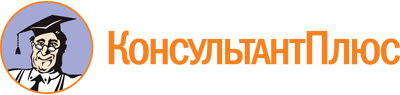 Постановление Правительства Санкт-Петербурга от 20.04.2017 N 291
(ред. от 11.08.2023)
"О создании Координационного совета при Правительстве Санкт-Петербурга по вопросам попечительства в сфере социальной защиты, образования и здравоохранения"Документ предоставлен КонсультантПлюс

www.consultant.ru

Дата сохранения: 26.11.2023
 Список изменяющих документов(в ред. Постановлений Правительства Санкт-Петербурга от 25.12.2018 N 997,от 25.06.2019 N 413, от 23.09.2019 N 658, от 21.07.2022 N 659,от 24.05.2023 N 485, от 11.08.2023 N 844)Список изменяющих документов(в ред. Постановлений Правительства Санкт-Петербурга от 21.07.2022 N 659,от 24.05.2023 N 485, от 11.08.2023 N 844)ПредседательПредседательПредседательБегловАлександр Дмитриевич-Губернатор Санкт-ПетербургаЗаместители председателя:Заместители председателя:Заместители председателя:ФидриковаЕлена Николаевна-председатель Комитета по социальной политике Санкт-ПетербургаЧечинаНаталья Валентиновна-вице-губернатор Санкт-ПетербургаЧлены Координационного совета:Члены Координационного совета:Члены Координационного совета:АлексеенкоАндрей Александрович-директор Санкт-Петербургского государственного бюджетного стационарного учреждения социального обслуживания "Дом-интернат для детей с отклонениями в умственном развитии N 4" (по согласованию)АмбарцумовФеодосий Николаевич-руководитель координационного центра по работе с детьми, оставшимися без попечения родителей, отдела по церковной благотворительности и социальному служению Санкт-Петербургской епархии Русской православной церкви (по согласованию)ЖабревАндрей Анатольевич-глава внутригородского муниципального образования города федерального значения Санкт-Петербурга муниципальный округ Полюстрово (по согласованию)ИсанкинаЛюдмила Николаевна-главный врач Санкт-Петербургского государственного бюджетного учреждения здравоохранения "Детская городская клиническая больница N 5 имени Нила Федоровича Филатова" (по согласованию)ЛевинаМарина Юрьевна-президент Санкт-Петербургского общественного благотворительного фонда "Родительский мост" (по согласованию)ЛисовецДмитрий Геннадьевич-председатель Комитета по здравоохранениюМакаровАлександр Афанасьевич-президент общества с ограниченной ответственностью Финансово-промышленной группы "РОССТРО" (по согласованию)МиньковаНадежда Константиновна-начальник Управления по координации деятельности подведомственных учреждений Комитета по социальной политике Санкт-ПетербургаМитянинаАнна Владимировна-Уполномоченный по правам ребенка в Санкт-Петербурге (по согласованию)ПутиловскаяНаталия Геннадьевна-председатель Комитета по образованиюРжаненковАлександр Николаевич-депутат Законодательного Собрания Санкт-Петербурга, председатель постоянной комиссии по социальной политике и здравоохранению Законодательного Собрания Санкт-Петербурга (по согласованию)РябоволВладимир Владиславович-председатель Комитета по печати и взаимодействию со средствами массовой информацииТимофееваОльга Константиновна-директор Санкт-Петербургского государственного бюджетного учреждения центра для детей-сирот и детей, оставшихся без попечения родителей, "Центр содействия семейному воспитанию N 15" (по согласованию)УрманчееваМаргарита Алексеевна-президент Санкт-Петербургской ассоциации общественных объединений родителей детей-инвалидов "ГАООРДИ" (по согласованию)ШатровФилипп Дмитриевич-президент благотворительного фонда "ЯРКАЯ ЖИЗНЬ" (по согласованию)БобковОлег Валерьевич-исполняющий обязанности руководителя Главного следственного управления Следственного комитета Российской Федерации по городу Санкт-Петербургу (по согласованию)ДашковаЕкатерина Игоревна-исполнительный директор Фонда-собственника целевого капитала "Фонд поддержки талантливой молодежи "Будущие лидеры" (по согласованию)ПетриченкоСергей Николаевич-глава администрации Калининского района Санкт-ПетербургаРазумишкинЕвгений Николаевич-глава администрации Красногвардейского района Санкт-ПетербургаСмирноваОльга Владимировна-начальник Управления по опеке и попечительству Комитета по социальной политике Санкт-ПетербургаСекретариат:Секретариат:Секретариат:Руководитель секретариатаРуководитель секретариатаРуководитель секретариатаТуговДмитрий Борисович-заместитель председателя Комитета по социальной политике Санкт-ПетербургаЧлены секретариата:Члены секретариата:Члены секретариата:ЯворскийДмитрий Александрович-начальник отдела организации уставной деятельности и развития подведомственных учреждений Управления по координации деятельности подведомственных учреждений Комитета по социальной политике Санкт-ПетербургаБереговаяНаталья Юрьевна-начальник отдела координации деятельности и контроля в сфере опеки и попечительства Управления по опеке и попечительству Комитета по социальной политике Санкт-ПетербургаСписок изменяющих документов(в ред. Постановления Правительства Санкт-Петербурга от 21.07.2022 N 659)